Комунальний заклад освіти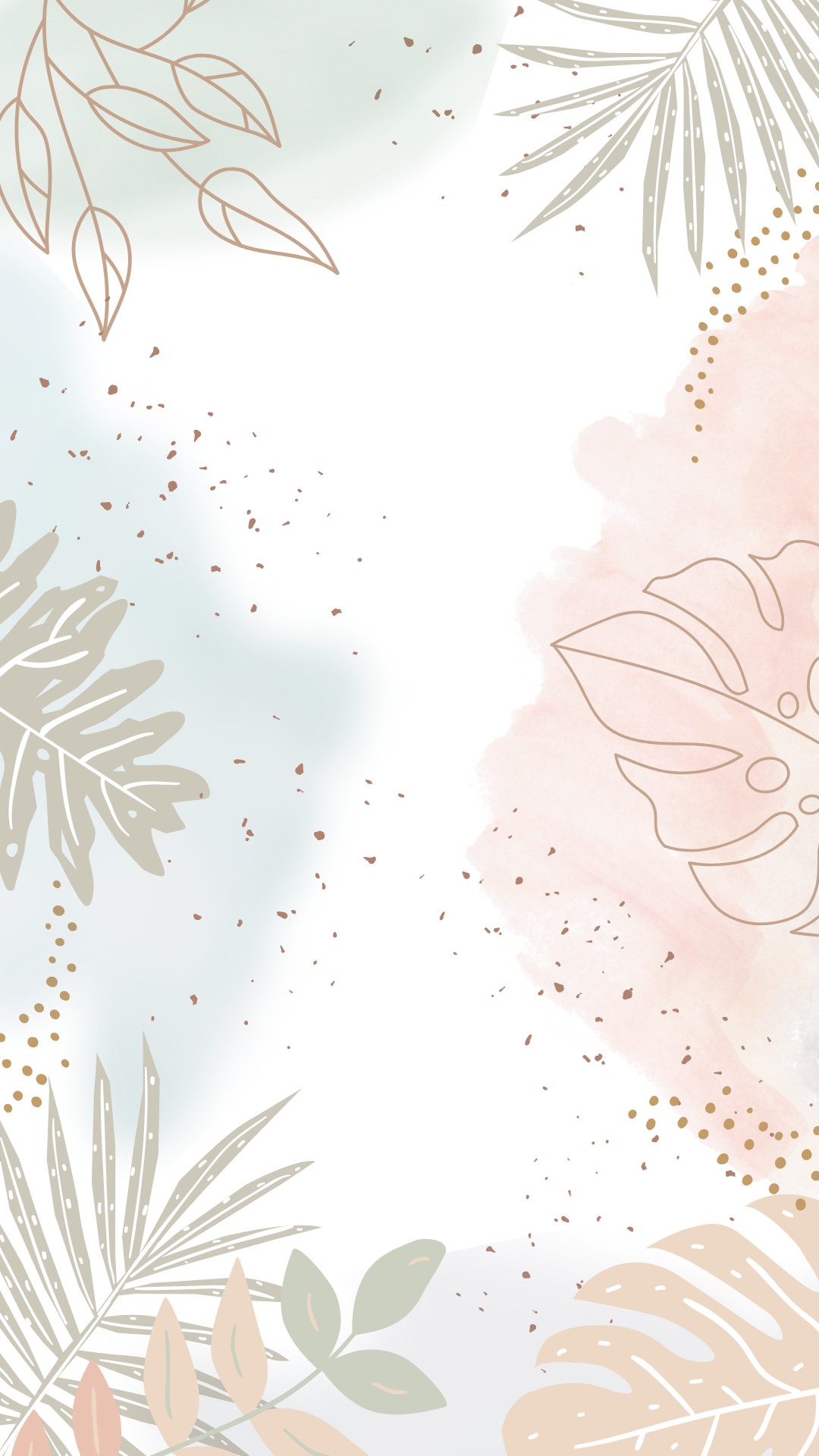 «Дніпропетровський навчально-реабілітаційний ЦЕНТР №1»Дніпропетровської обласної ради"«Формування загальнолюдської культури та духовно – моральних компетентностей в сучасних умовах»Вихователя 4-А класуУманської Анни Вікторівни2021р.Українська держава сьогодні переживає не лише економічну кризу, а й духовну. Духовна криза виявляється у відчутті людьми безглуздості життя, у знеціненні людських законів, у повсякденному порушенні норм поведінки, у втраті людських цінностей, у руйнуванні старих орієнтацій та пріоритетів і несформованості нових. Людський спосіб життя передбачає комплекс цінностей, що визначають сенс життя, детермінують мотивацію і соціальну поведінку (правила і норми співжиття). Проте глобалізаційні процеси суттєво в пливають на зміну традиційної системи цінностей національної культури, моралі, в цілому на духовний стан особистості, а саме – на її духовні цінності та світоглядні орієнтації. В українському суспільстві це пов’язане з проблемою відродження культури та духовності, що базується на формуванні потужної системи глибинних етичних цінностей в процесі навчання у школі..Аспекти проблеми духовно-моральних цінностей порушувалися у працях С. Анісімова, М. Бердяєва, О. Дробницького, І. Канта, В. Тугарінова та ін. Питанням формування моральних цінностей учнів присвячено роботи І.Беха, Г. Ващенко, Т. Дем’янюк, В. Шадрикова та ін. Значною мірою формування уявлень про ідеали, життєві пріоритети, духовно-моральні цінності залежить від вихователя . Від основ, закладених вихователем залежить те, ким стануть майбутні громадяни України. Для формування духовного світу дитини потрібен системний підхід. Він передбачає цілісний, ієрархічний, взаємозалежний і відкритий процес залучення дітей і молоді до цінностей у їх постійному розвитку й саморозвитку, а також наступність і безперервність, тобто – постійне ускладнення та урізноманітнення змісту й напрямів розвитку моральних чеснот, комплексність та інтегрованість, які полягають у взаємодії навчання і виховання, поєднанні зусиль сім’ї, школи, позашкільних закладів і дитячих об’єднань у виховному процесі. Духовно-моральне виховання – організований цілеспрямований виховний процес сприяння духовно-моральному становленню учня молодшої школи, що веде до опанування і прийняття духовних цінностей. Духовно-моральне виховання передбачає формування у представників підростаючого покоління таких рис духовної свідомості, як: почуття (сумління, обов’язку, віри, відповідальності, патріотизму); індивідуального духовного обліку (терпіння, послуху); особистої позиції (здатності розрізняти добро і зло, прояву самовідданої любові (до ближніх), готовності до подолання життєвих випробувань); духовно зумовленої поведінки (готовності до служіння людям і Батьківщині, проявів духовної розсудливості, милосердя, доброї волі). Вплив сучасної школи на формування загальнолюдської культури та духовно - моральної  орієнтації учня визначається як особливостями організації навчального процесу, так і взаєминами з вихователями й однолітками. Один зі шляхів формування загальнолюдських моральних – реалізація шляхом виконання самопідготовки із навчальних предметів: «Читання», «Я і Україна», «Математика» тощо. Таким же чином формувати загальнолюдську культуру можна шляхом проведення виховних бесід, у ході здійснюється мовленнєвий, морально-естетичний, інтелектуальний розвиток школярів, виховується дитяча особистість. Під час виховних бесід формується ставлення дитини до навколишньої дійсності, її громадянська позиція, збагачуються почуття, розвивається творча уява, значною мірою задовольняються пізнавальні інтереси молодшого школяра. Отже, основною метою духовного - морального виховання є пробудження в дитини бажання бути культурно вихованим учнем. Зважаючи на те, що основним джерелом моральних вчинків особистості учня початкової школи є система внутрішніх цінностей, виховні завдання спрямовуються на розвиток моральної саморегуляції, виховання довільної поведінки, цілеспрямованої позитивної діяльності заздалегідь визначеною метою. Ці завдання пов’язані з необхідністю перетворення суспільних моральних норм у внутрішні регулятори діяльності для досягнення єдності моральної свідомості, моральних почуттів і позитивної поведінки. Ще одним з основних шляхів формування духовно-моральних цінностей школярів є вдосконалення змісту такої роботи. Вона має пронизувати усі ланки виховного процесу, що є одним з найголовніших напрямків роботи школи й охоплює організацію усієї життєдіяльності дитини. Уточнення й конкретизація змісту роботи щодо формування духовно-моральних цінностей повинна здійснюватися за двома напрямками: відповідно до морально-етичних установ суспільства і відповідно до вікових особливостей і психічних форм їх засвоєння. Досягти оптимальних результатів у духовно-моральному вихованні можна за умови широкого використання в освітньому процесі завдань, що мають інтегрований зміст і дають відчуття об’єктивної реальності, тобто сприяють створенню цілісного образу світу, формуючи у такий спосіб системи знань про людину, а особистість вихователя у цьому процесі – важливий чинник, що позначається на системі цінностей здобувачів освіти. Отже, у процесі виховання учням початкової школи необхідно сформувати систему духовно-моральних цінностей як внутрішню сферу самовизначення людини, здатність творити свій власний світ вимог й оцінок і відображати через інтелектуальний і духовно-психологічний потенціал реальну дійсність відповідно до своїх життєвих ідеалів та своєї людської гідності.